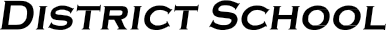 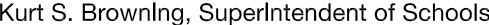 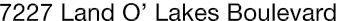 Finance Services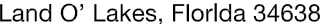 Joanne Millovitsch, Director of Finance813/ 794-2268	727/ 774-2268352/ 524-2268	Fax:  813/ 794-2266 e-mail:  jmillovi@pasco.k12.fl.usMEMORANDUMDate:	July 8, 2014To:	School Board MembersFrom:    Joanne Millovitsch, Director of Finance ServicesRe:	Attached Warrant List for the week of June 19, 2014 and June 24, 2014Please review the current computerized list. These totals include computer generated, handwritten and cancelled checks.Warrant numbers 880549-880996.…………………………….……………………........................$6,770,434.89Amounts disbursed in Fund 1100 ...........................................................................................................937,029.28Amounts disbursed in Fund 1300 .............................................................................................................43,882.96Amounts disbursed in Fund 1400 ..................................................................................................................741.08Amounts disbursed in Fund 3101 ...............................................................................................................7,875.00Amounts disbursed in Fund 3709 .............................................................................................................12,493.44Amounts disbursed in Fund 3712 ..................................................................................................................121.56Amounts disbursed in Fund 3713 ...............................................................................................................8,227.00Amounts disbursed in Fund 3714 .............................................................................................................73,848.15Amounts disbursed in Fund 3900 ........................................................................................................1,424,725.73Amounts disbursed in Fund 3903 .............................................................................................................10,641.17Amounts disbursed in Fund 3904 .............................................................................................................24,550.00Amounts disbursed in Fund 3921 .............................................................................................................54,753.75Amounts disbursed in Fund 4100 .............................................................................................................31,476.83Amounts disbursed in Fund 4210 ...........................................................................................................404,199.21Amounts disbursed in Fund 4220 .............................................................................................................45,795.33Amounts disbursed in Fund 4230 ..................................................................................................................890.14Amounts disbursed in Fund 4250 ..................................................................................................................488.99Amounts disbursed in Fund 4320 ...........................................................................................................120,490.10Amounts disbursed in Fund 4340 ...............................................................................................................2,833.10Amounts disbursed in Fund 7111 ........................................................................................................2,896,245.30Amounts disbursed in Fund 7130 .............................................................................................................42,577.00Amounts disbursed in Fund 7140 ...............................................................................................................7,410.00Amounts disbursed in Fund 7921 ...........................................................................................................552,001.84Amounts disbursed in Fund 7922 .............................................................................................................32,606.74Amounts disbursed in Fund 7923 .............................................................................................................17,685.79Amounts disbursed in Fund 7940 ..................................................................................................................805.00Amounts disbursed in Fund 9210 .............................................................................................................16,040.40Warrants are combined lists of Accounts Payable for four check runs. Confirmation of the approval of the June 19, 2014 and June 24, 2014 warrants will be requested at the July 22, 2014 School Board meeting.